Rasmiranjan Parida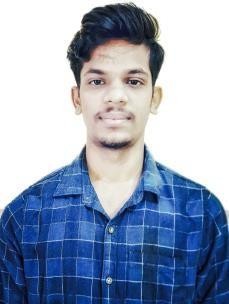 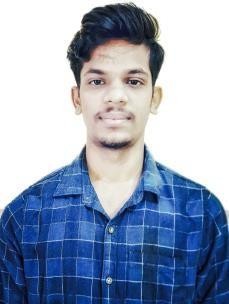 rrparida60@gmail.com 9668111263OBJECTIVETo achieve a respected position in the industry as per my skill and knowledge and to use my technical, communication and interpersonal skill for the growth of industry and mine.COMPANY PROFILEJTEKT corporation, JAPAN has established a joint venture, JTEKT Sona Automotive India limited (JSAI) in India. It is in manufacturing of column type electrical power steering system in partnership with Sona koyo steering system limited at Bawal in Haryana established in 29th may, 2007. Now JTEKT bought all the share of Sona Koyo steering system and presently it is known asJTEKT INDIA LIMITED in March, 2019.Main customers of company are: - Maruti Suzuki, Honda, Nissan, Toyota, Mahindra and Mahindra etc.ACHIEVEMENTSTaken the highest suggestion award	annually.Successfully implemented the kanban system in houseSub-Leader in Quality Circle Team.Hawk eye Award.Attendance Award.Highest Suggestion Award.  KEY PERFORMANCE AREA  Daily manpower handling as per shift plan. Knowledge of CNC,VMC programming and offsetting. Knowledge of  FANUC,MITSUBISHI controller. Knowledge Of Injection Molding. Line balancing through time and motion study, Takt time and cycle time calculation. Fill-up PIR Sheet ,DPS, JH Sheet, Calibration Sheet, Operator tracking      Sheet Rejection Analysis Control Skill, Document Handling. Knowledge Of Gauges (Vernier, Height Gauge, Micrometer, Etc). Knowledge Of Geometrical Symbol. Close monitoring of down time, Consumable Wastages and elimination of non-value added operations for optimum usages of resources. Knowledge of Kaizen, Pokayoke. To Maintain floor area with help of 5S system. Knowledge Of AutoCAD, MasterCAM.  QUALIFICATION TECHNICALDiploma in Mechanical Engineering from Govt. polytechnic,Kalahandi with 71% marks.Post Diploma in Tool Design and manufacturing from CTTC,Bhubaneswar .( AutoCAD,Solidworks,MasterCAM) ACEDAMIC10th from Odisha Board with 57% marks. IT skillsKnowledge of MS – OFFICE (Ms – Word, Ms – Excel & Power Point.)TRAINING ATTENED JPS (JTEKT PRODUCTION SYSTEM) TPS ( TOYOTA PRODUCTION SYSTEM) Kaizen,5S, FMDS 7 Quality Control tools Rejection handing TPM WHY_WHY analysisSMED, Types of rejection Leadership,teamwork and communication skills. Safety Health & Environment.PERSONAL DETAILFather’s Name: Rajendra Parida Mother’s Name: Nirupama paridaPROFESSIONAL DETAILSD.O.B:Sex:Marital status:5th Jan, 1999Male UnmarriedSTRENGTHSAdaptability.Technical ability.   Planning skills.Permanent Address:   Vill.- Jalahari , P.O.- Malada, Teh.-Bhandapokhari, Distt.-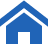 Bhadrak, P.C.-756120, ODISHAHOBBIES                  Listening to music Cycling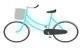 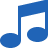 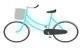 WEAKNESSBad handwriting.Travelling to new placesDECLARATIONI hereby declared that the above mentioned information is correct up to my knowledge & I bear the responsibility for correctness of above mentioned particulars.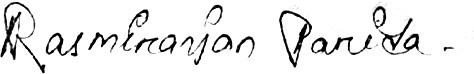 Current CompanyJTEKT India LimitedIndustry TypeAutomobilePositionAssistant team leaderDepartmentProductionFunctional AreaMachine lineTotal year of experience3 yearCurrent salary2.3 lakhs per annumExpected salary3 lakhs per annumNotice Period in current Organization15 daysLocation preferenceAll over IndiaProductColumn type electric power steering system